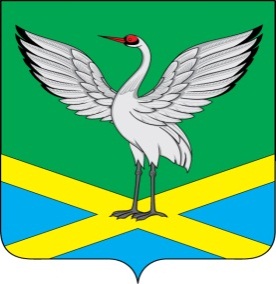 Совет городского поселения «Забайкальское»муниципального района «Забайкальский район»IV-го созыва                                                          РЕШЕНИЕот « 7 »   октября   2016 года                                                                            № 6Об избрании заместителя председателя Совета городского поселения «Забайкальское»В соответствии с Федеральным законом от 06.10.2003 года № 131-ФЗ «Об общих принципах  организации местного самоуправления в Российской Федерации», руководствуясь статьей  25 Устава,   городского поселения «Забайкальское», на основании статьи 6 Регламента работы Совета городского поселения «Забайкальское», заслушав Председателя Совета городского поселения «Забайкальское» Гуменюк Е.Н.,  депутата от избирательного округа № 1 Лаврентьеву Е.А.  о кандидатах  на должность  заместителя председателя Совета городского поселения «Забайкальское», проведя обсуждение кандидатур и по итогам тайного голосования по выборам заместителя председателя Совета городского поселения «Забайкальское», Совет городского поселения «Забайкальское»  решил:1.Утвердить протокол № 3 о результатах тайного голосования по выборам заместителя председателя Совета городского поселения «Забайкальское».2. Считать избранным на должность заместителя председателя Совета городского поселения «Забайкальское» депутата Совета городского поселения «Забайкальское» от избирательного округа № 3 Милорадова Валерия Валерьевича, получившего  в результате тайного голосования наибольшее число голосов от числа депутатов, избранных в Совет городского поселения «Забайкальское» и осуществляющего свои полномочия без отрыва от основной и производственной деятельности.3. Настоящее решение вступает в силу с момента его принятия.4. Опубликовать настоящее решение в информационном вестнике «Вести Забайкальска».Председатель Совета городского поселения «Забайкальское»                                  Е.Н.Гуменюк     